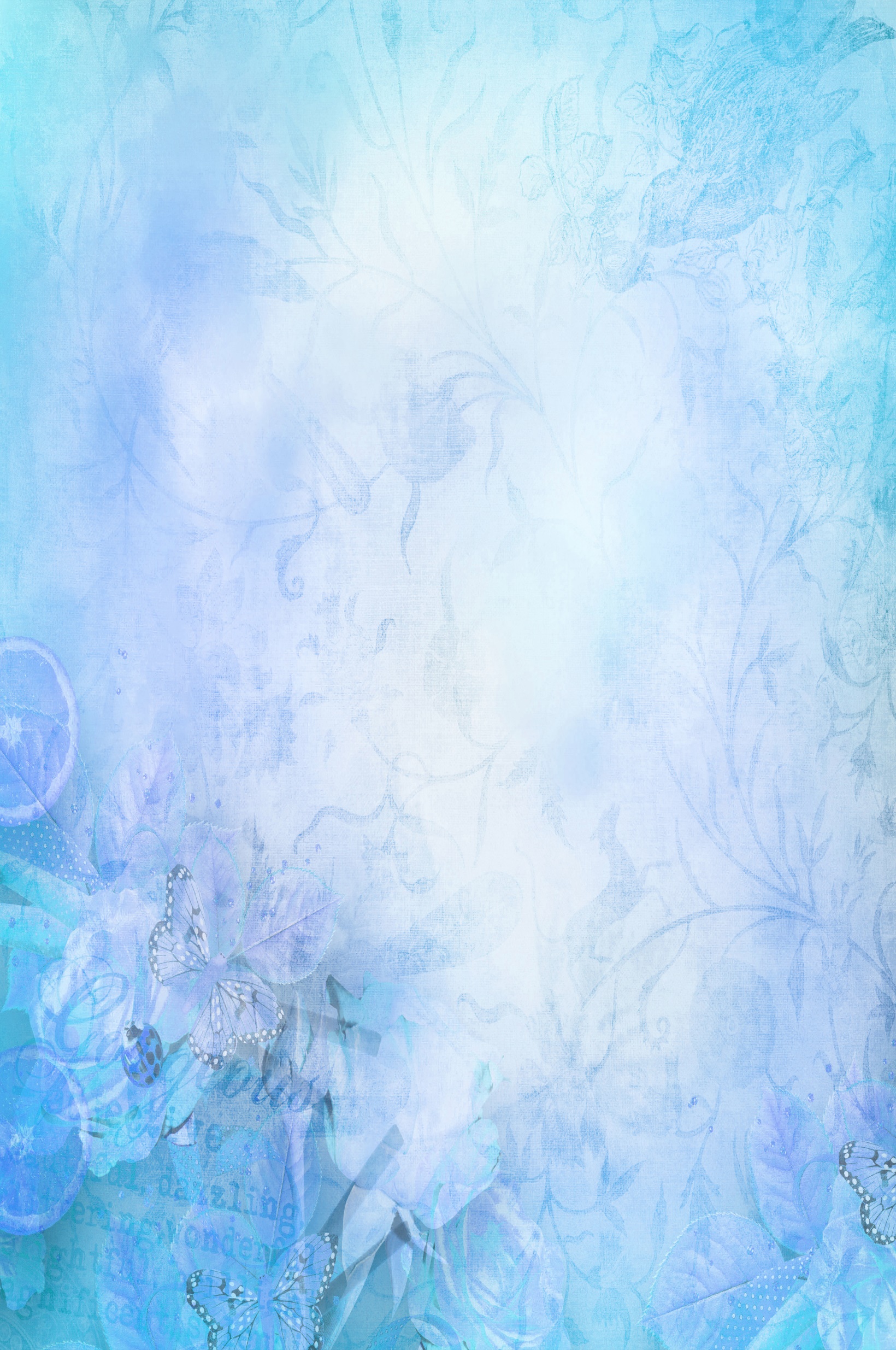 Составитель: учитель-логопед Еремина Е.В. МАДОУ ЦРР детский сад 52.В сборник включены различные игры и упражнения, направленные на устранение специфических речевых нарушений, входящих в синдром ОНР, у детей дошкольного возраста. В соответствии с предложенными  лексическими темами подобраны упражнения и дидактические игры на развитие речевых и психических функций, а также общей и мелкой моторики у детей с речевыми нарушениями.Дидактический материал распечатывается еженедельно в виде карточки с рекомендациями, по которой родители в домашних условиях смогут эффективно помогать  коррекции речевых дефектов у детей.Для воспитателей логопедических групп, воспитателей массовых общеобразовательных групп при подготовке к НОД по развитию речи, родителей, учителей-логопедов.Красноуфимск 2014г.3 неделя сентября.Тема: «Игрушки».1.Рассмотрите с ребенком несколько игрушек, определите материал, из которого каждая из них сделана (деревянная, резиновая, пластмассовая, плюшевая, меховая). Отметьте внешние признаки игрушки: форму (круглая, квадратная, овальная, прямоугольная), цвет, качество (мягкая, твердая, гладкая, шершавая). Проведите с ребенком беседу о бережном отношении к игрушкам.2. Отгадайте загадки:Его бьют, а он не плачет, упадет – поскачет. (мяч)Пляшет крошка, а всего одна ножка. (юла)3. Игра «Узнай игрушку по описанию». Взрослый рассказывает об игрушке, а ребенок её находит.4. Подобрать действия к предмету: Мяч – летит, прыгает, катится, скачет, падает…; кукла - …, матрешка - …, машинка - …5. Подобрать признак к предмету: кукла (какая?) – резиновая, красивая, светловолосая…, мяч (какой?) – круглый, зеленый, мягкий, легкий…6. Игра «Назови ласково»: мяч-мячик, кукла – куколка, коляска-колясочка, машина – машинка…7. Игра «Сосчитаем игрушки»: (от 1 до 5) один мяч, два мяча, три мяча, четыре мяча, пять мячей. Одна машина, две машины, три машины, четыре машины, пять машин. 8. Выучите стихотворение:Мой веселый, звонкий мяч,Ты куда помчался вскачь?Красный, синий, голубой,    не угнаться за тобой!4 неделя сентября.Тема: «Человек. Гигиена.1.Упражнение «Путешествие по телу»  медленно читайте стихотворный текст, а дети показывают на себе все, что названо в стихотворении.Есть на пальцах наших ногтиНа руках – запястья, локти,Темя, шея, плечи, грудь,И живот свой не забудь.Есть колени и спина,Но она всего одна!Есть у нас на головеУха два и мочки две.Брови, скулы и виски,И глаза, что так близки.Щеки, нос и две ноздриГубы, зубы – посмотриПодбородок под губойВот что знаем мы с тобой.2.Упражнение «Будь внимателен».- Закройте правой рукой большой зеленый круг (геометрические фигуры лежат на партах);- Возьмите в левую руку большой красный квадрат и поднимите вверх;-Возьмите правой рукой маленький синий круг и приложите к левому уху;- Желтый квадрат, возьмите  в левую руку и закройте правый глаз и т. д.3.Упражнение «Право – лево».- Потрите левой рукой правый локоть- Почешите правой рукой левый локоть- Пощекочи левым указательным пальцем правое ухо- Постучи правым локтем по правому боку- Закрой правой ладонью левый глаз и т.д.4.Упражнение « Команды».- Постучите правой рукой по столу- Возьмите в левую руку карандаш-Возьмите в правую руку ручку, а в левую пенал и т.д.1 неделя октября.Тема: «Осень. Овощи».Рассмотрите дома с ребенком натуральные овощи: картофель, огурец, морковь, капусту, фасоль, свеклу, тыкву, редиску, горох, лук, перец. Объясните, что все это можно назвать одним словом «овощи».Обратите внимание на признаки овощей: цвет, форма, вкус.По возможности расскажите и покажите ребенку, где и как растут овощи, что из них готовят (суп, салат, винегрет).Рассмотрите картинки с изображением овощей.Отгадайте загадки и выучите по выбору:Красная девица сидит в темнице, а коса на улице. (морковь)Круглый бок, желтый бок, сидит на грядке колобок. К земле прирос крепко. Что это? (репка).Я длинный и зеленый, вкусный и соленый,Вкусный и сырой, кто же я такой? (огурец).Сидит дед, в шубу одет, кто его раздевает, тот слезы проливает. (лук)Игра «Большой-маленький».Огурец-огурчик, лук-лучок, репа-репка…Игра «Один-много».Огурец-огурцы, помидор-помидоры, капуста-(много) капусты, лук-(много) лука…8. Пальчиковая гимнастика:2 неделя октября.Тема: «Фрукты».1. Рассмотрите  ребенком натуральные фрукты и объясните, что все это можно назвать одним словом «фрукты». Обратите внимание на характерные признаки фруктов: цвет, форму, вкус. По возможности рассказать и показать ребенку, где и как растут фрукты (в саду, на деревьях) можно по картинкам. Рассказать и показать ребенку, что можно приготовить из фруктов.2. Рассмотреть фрукты на иллюстрациях в книгах, в журналах.3. Отгадать загадку, можно выучить.Само с кулачок, красный бочок. Тронешь пальцем – гладко, а откусишь – сладко. (Яблоко).4. Игра «Один-много» Яблоко-яблоки, груша-груши, лимон-лимоны, апельсин-апельсины, банан-бананы, ананас-ананасы…5. Игра «Веселый счет» (согласование числительных с существительными: одно яблоко, два яблока, три яблока, четыре яблока, пять яблок. Один лимон, два лимона, три лимона, четыре лимона, пять лимонов. И т.д.6. Игра «Назови сок, варенье»Сок из яблока – яблочный, варенье из яблока – яблочное; Сок из груши – грушевый, варенье из груши – грушевое, Сок из апельсина – апельсиновый, варенье из апельсина – апельсиновое. И т.д.3 неделя октября.Тема: «Грибы»
1. Рассмотрите с ребенком строение гриба: грибница, ножка, шляпка. Обратите внимание на окраску шляпки. Помогите запомнить информацию. 
2. Расскажите, где растут грибы, укажите особые приметы этих мест. 
3. Упражнение "Посчитай" на согласование числительных с существительными.                                                                                                           1 гриб, 2 ..., 3 ..., 4 ..., 5 ...
1 лисичка, 2 ..., 3 ..., 4 ..., 5 ...
1 опенок, 2 ..., 3 ..., 4 ..., 5 ...
И т.д.4. Упражнение "Один - много" на употребление существительного множественного числа в родительном падеже. Одна сыроежка - много сыроежек.
Один опенок - много опят.
И т. д. 5. Упражнение, "Какие грибы" (учимся образовывать отглагольные прилагательные). Если грибы сварить, то они будут вареные, а если грибы пожарить, тогда они будут жареные.
И т. д. … соленые, маринованные…6. Упражнение "Скажи наоборот, заканчивая предложение" на подбор антонимов. Старый гриб большой, а молодой - ...
У боровика ножка толстая, а у подосиновика - ...
Опята съедобные грибы, а мухоморы - ... 7. Развитие мелкой моторики.
 Упражнения для пальчиков.Раз, два, три, четыре, пять
(пальчики обеих рук "здороваются", начиная с больших пальцев)
В лес идем гулять.
(обе руки "идут" указательными и средними пальцами по столу)
За черникой,
За малиной,
За брусникой,
За калиной.
Землянику мы найдем
И братишке отнесем.
(загибать пальчики, начиная с большого) 4 неделя октября.Осень. Осенняя одежда, обувь, головные уборы.Расскажите ребенку о том, какое время года наступило, обратите внимание на осенние изменения природы (стало холоднее, идет дождь, дует ветер); объясните, почему человек меняет одежду в зависимости от времени года. При этом следует внимательно рассмотреть, ощупать осенние одежду, обувь и головные уборы, определить их качества и назначение.Во время прогулки полезно обратить внимание ребенка на то, как одеты люди осенью, в качестве экскурсии посетить магазины, где продают обувь, одежду и головные уборы. Назвать осеннюю обувь, одежду и головные уборы.1. Прочитать и выучить стихотворение:Дождик, дождик – кап-кап-кап, мокрые дорожки.Нам нельзя идти гулять, мы промочим ножки.2. Отгадайте загадки:Меня часто зовут, дожидаются,А приду – от меня укрываются.                (Дождь)Из – под крыши крыша под дождик вышла.  (Зонт)Всегда шагаем мы вдвоем, похожие, как братья.Мы за обедом под столом, а ночью под кроватью.   (Туфли)Чтоб не мерзнуть, пять ребят в печке вязаной сидят.   (Перчатки)Если дождик, мы не тужим – бойко шлепаем по лужам.       Будет солнышко сиять – нам под вешалкой стоять.  (Сапоги)Сижу верхом, не ведаю на ком.              Знакомца встречу – соскочу, привечу.  (Шапка)3. Внимательно рассмотреть верхнюю одежду и назвать её детали (воротник, манжеты, карман, пуговицы, рукава…)4. Игра «Чья, чей, чье, чьи?»Это чья шапка? – Моя.Это чьи перчатки? – Мои.Это чей шарф? – Мой.Это чьё пальто? – Моё.5. Игра «Большой – маленький». (словообразование с помощью уменьшительно-ласкательных суффиксов)Шапка – шапочка, сапоги – сапожки, пальто - …, куртка - …, кепка - …6. Игра «Подбери признак».Куртка, какая? – кожаная, красная, теплая…Сапоги, какие? – резиновые, коричневые…Шарф, какой? – шерстяной, длинный, теплый, колючий…7. Игра «4й лишний».Куртка, резиновые сапоги, перчатки, панамка. (Что лишнее и почему?)8. Ответить на вопрос: «Что можно считать парами?»Одна пара сапог, две пары сапог, три пары сапог…(носки, чулки, туфли, перчатки).9. Составьте рассказ-описание об осенней одежде, обуви, головном уборе (по выбору). Например: Это куртка. Это теплая одежда. Её носят весной или осенью. Эта куртка красная. У нее есть капюшон. Она не промокаемая. Её можно носить в дождь. Она застегивается на «молнию».1 неделя ноябряТема: Перелетные птицы.
1.  Вспомните перелетных птиц, которые прилетают к нам весной (их названия, внешний вид, отличительные признаки). Уточнить, почему их называют перелетными. (аист, кукушка, соловей, ласточка, грач, скворец…)
2. Рассказать ребенку о том, какую пользу приносят перелетные птицы.  
3. Упражнение "Улетает - не улетает".
Назвать ребенку птицу, а он должен сказать, перелетная птица, зимующая или ведет оседлый образ жизни. (воробей, голубь, сорока, галка) 
4. Упражнение "Назови ласково" на образование слов с помощью уменьшительно-ласкательных суффиксов.
Соловей - соловушка, журавль - журавушка и т.д. 
5. Упражнение "Кто у кого" на образование супплетивных форм существительных.
У грача - грачонок и грачата.
У скворца - скворчонок и скворчата.
И так далее. 
6. Упражнение "Один - много" на употребление родительного падежа мн. числа.
Один грач - много грачей, один скворец - много скворцов и т.д. 
7. Упражнение "Посчитай" на согласование числительных с существительным. 1 грач, 2 грача, 3 ..., 4 ..., 5 ... и т.д. 
8. Упражнение "Кто что делает?" на подбор глаголов к существительным.
Птицы весной (что делают?) вьют гнезда, выводят птенцов и т.д. 
9. Упражнение "Скажи наоборот" (учимся подбирать антонимы).
Аист большой, а соловей - ...
У аиста длинная шея, а у кукушки - ...
Аист белый, а грач - ...
У соловья серая грудка, а у ласточки - ...
10. Упражнение "Скажи одним словом" на образование сложных слов.
У аиста ноги длинные, поэтому его называют длинноногим.
У соловья звонкий голос, поэтому его называют ... (звонкоголосым)
У ласточки длинный хвост, поэтому ее называют ... (длиннохвостой) 

2 неделя ноября.Тема «Дикие животные».1. Рассмотрите с ребенком иллюстрации с изображением зверей наших лесов – зайца, белки, волка, медведя, ежа, лисы, лося, рыси. Отметьте их внешние признаки. Расскажите о том, где они живут, чем питаются.                                                                                                                                 2. Отгадайте загадки, выучите по выбору.Я сознаюсь, виновата: я хитра и плутовата.Я в курятник вечерком часто бегаю тайком.  (Лиса).Под соснами, под елками живет клубок с иголками. (Еж)Быстрый маленький зверек по деревьям скок-поскок. (Белка)Серый байковый зверушка, косоглазый длинноушка.Ну-ка, кто он угадай и морковку ему дай. (Заяц)Кто зимой холодной ходит злой голодный? (Волк)Летом по лесу гуляет, зимой в берлоге отдыхает. (Медведь)3. Игра «У кого – кто?»У медведя – медвежонок, у волка – волчонок, у лисы – лисенок, у белки - …, у рыси -.., у зайца - …, у лося – лосенок, …4. Игра «Назови семью».Папа – медведь, мама – медведица, детеныши – медвежата,Папа – волк, мама – волчица, детеныши – волчата,Папа – заяц, мама – зайчиха, детеныши – зайчата.Папа – еж, мама – ежиха, детеныши – ежата.4. «Про кого можно сказать…»Охотится - …, крадется - …, воет -…, кусается -…, пугается - …, скачет - …, переваливается -…, хитрит -…, выслеживает -…5. «Кому, что дадим?»Мясо – волку, малину -…, мед -…, морковку -…, яблоко -…, орехи -…, грибы -…6. Составьте рассказ о диком животном нашего леса (по выбору) по плану:Название.   Где живет?   Жилище.   Внешний вид.   Чем питается?  Детеныши.3 неделя ноябряТема: «Домашние животные».1.Рассмотрите с ребенком иллюстрации с изображением домашних животных и их детенышей.  Вспомните названия домашних животных и их детенышей, их внешний вид, повадки, где они живут, как за ними ухаживает человек, какую пользу они приносят, почему называются домашними.2. Вспомните загадки о домашних животных.3. Прочитайте стихи, обсудите их вместе с ребенком, назовите домашних животных и их детенышей.Недовольна мама – Жучка: дождик капает из тучки,И, наверно, весь промок где-то бегавший щенок.Мама – кошка на окошке моет с головы до пят непоседливых котят.Вот пасутся на лужайке и резвятся, как хотятМама – козочка и с нею двое беленьких козлят.Знают, верно, все ребята: дети у коров – телята,И у лошади ребенок – тонконогий жеребенок.А у свинки есть хотят десять славных поросят.Кто что любит.Всыплем зерен петушку, бросим косточку Дружку,Кролику – листок капусты, а корове – травки вкусной.Мышке мы оставим корку, пойло вынесем теленку.Сварим каши всем цыплятам, яблоко дадим ежатам,Отнесем овса коню, нарвем овцам лебеду.Молока дадим мы кошке, купим шоколад Алешке.Кто как голос подает.Лает громко пес лохматый, во дворе свистят ребята,Жук над головой жужжит, телка рыжая мычит,Прочирикал воробей песенку про сто червей.Промурлыкал в кресле кот, а в лесу медведь ревет.Квакает в лесу лягушка, на суку кричит кукушка,В луже хрюкает свинья, собралась её семья.Кукарекает петух, в дудочку дудит пастух.Конь неудержимо ржет, рыба голос бережет.На лугу мычит корова, воет волк в овраге строго,Белый гусь гогочет, Оленька хохочет.4. Выучите стихотворение «У кого кто есть».            У верблюда есть горбатый верблюжонок.            У серой мышки - маленький мышонок.            У кошки  - пушистые котята,            У белки – рыжие бельчата.            У крольчихи – пуховые крольчата.            У собаки – шаловливые щенята,            У коровы – ласковый теленок,            У свиньи – веселый поросенок,            У лошади есть жеребенок,            У козы – смешной козленок,            У овцы – кудрявые ягнята,             А у мамы – конопатые ребята.5. Игра «Отгадай, кто это?»(взрослый загадывает загадку, а ребенок её отгадывает)Сторожит, грызет, лает? -…Хрюкает, роет? - ...Ржет, бегает, скачет? - ...Мяукает, лакает, царапается? - …Мычит, жует, ходит? - …(затем аналогичные загадки загадывает ребенок)6. Перескажите рассказ.Кошка.У кошки мягкая, гладкая шерсть и большой пушистый хвост. На мордочке у неё большие круглые глаза, которые светятся в темноте, чуткие уши и длинные усы. Кошка крадется мягко, осторожно, когда идет за добычей. Кошка домашнее животное, живет рядом с человеком, ловит мышей и крыс.1 неделя декабря.Тема: «Зима. Зимние забавы».1. Спросите у ребенка, какое сейчас время года, в какие игры дети любят играть зимой, что им нужно для зимних игр.2. Отгадайте загадки.Кто по снегу быстро мчится, провалиться не боится? (лыжник)Мчусь как пуля я вперед, лишь поскрипывает лёд,Да мелькают огоньки. Кто несет меня? (коньки)Все лето стояли, зимы ожидали.Дождались поры – помчались с горы. (санки)Меня не растили – из снега слепили.Вместо носа ловко вставили морковку,Глаза – угольки, губы – веточки.Холодная, большая. Кто я такая? (Снежная баба)По снегу покатите – я подрасту,На костре согреете – я пропаду. (Снежный ком)3. Какие зимние виды спорта вы знаете? 4. Игра «Кому, что нужно? »Лыжнику нужны лыжи, хоккеисту - …, фигуристу …, саночнику - …5. «Исправь ошибку» (на логическое мышление)Лыжнику нужны санки. Конькобежцу нужны лыжи. Саночнику нужны коньки. Хоккеисту нужны санки. Зимой дети катаются на лыжах, велосипеде, играют в мяч, лепят снежную бабу, прыгают через скакалку, играют в хоккей, футбол, загорают, строят снежную крепость.6. Выучить стихотворение:Я катаюсь на коньках, разогрелись ушки!Рукавички на руках, шапка на макушке!Раз, два – чуть не поскользнулся, раз, два – чуть не кувырнулся.Снег, снег, белый снег, засыпает он нас всех!Дети все на лыжи встали и по снегу побежали.Покатились санки вниз – крепче, куколка, держись!Ты сиди, не упади – там канавка впереди.Надо ездить осторожно, а не то разбиться можно!7. Выложить из спичек (палочек) фигурку по образцу. (санки)2 неделя декабря.Тема «Зимняя одежда, обувь, головные уборы. Задание 1. Родителям рекомендуется:                                                                                                     — напомнить ребенку о том, какое сейчас время года; обратить внимание на погоду (на улице холодно, идет снег, дует холодный ветер, может быть метель); — рассказать ребенку о зимней одежде, головных уборах и обуви, об их назначении; — обратить внимание на материал, из которого они изготовлены, качество, отличительные признаки в сравнении с летней или осенней одеждой и обувью; — во время прогулки вместе с ребенком понаблюдать за тем, как одеты люди зимой, и рассказать ему о том, что одежду можно не только покупать, но и шить в ателье, что позволит познакомить его с профессиями портнихи, швеи, закройщицы; — в качестве экскурсии желательно посетить магазины, где продают различные ткани, и ателье по пошиву одежды, головных уборов.Задание 2. Назвать зимнюю одежду, обувь, головные уборы.Задание 3. Сравнить зимнюю и летнюю (осеннюю) одежду, обувь и головные уборы.Задание 4. Отгадать загадки, прослушать стихотворение, выучить по выбору.Рукавички новые, теплые, пуховые!Мне их бабушка связала, подарила и сказала:«Вот теперь у внучки не озябнут ручки».Две сестрички, две плетенкиИз овечьей шерсти тонкой.Как гулять — их надевать,Чтоб не мерзли пять да пять. (Варежки)Не ботинки, не сапожки,Но их тоже носят ножки.В них мы бегаем зимой:Утром — в школу, днем — домой. (Валенки)Задание 5. Дидактическая игра «Сначала — потом» (составление сложносочиненных предложений с союзом а).Сначала мы надеваем шубу, а потом — варежки. Сначала мы надеваем рейтузы, а потом — .... Сначала мы надеваем носки, а потом — ....Начало формыКонец формыЗадание 6. Подобрать как можно больше признаков к существительному: шуба (какая?) — теплая, пушистая, мягкая ...; шапка (какая?) — ...; валенки (какие?) — ....Задание 7. Ответить на вопросы.Где продают одежду, ткани? Кто работает в магазине? Где шьют одежду? Кто работает в ателье? Что делают с одеждой в ателье? в магазине?Задание 8. Дидактическая игра «Подбери слова» (вини тельный падеж).Что вяжут? — Шапку, варежки, ...Что шьют? — Пальто, платье, ...Что надевают? — Пальто, свитер, ...Что обувают? — Сапоги, валенки, ...Что штопают? — Чулки, носки, ...Что завязывают? — Шнурки, платок, ...Задание 9. Дидактическая игра «Узнай по описанию» (Взрослый описывает один из предметов одежды кого-нибудь из членов семьи, а ребенок называет, что это и кому принадлежит.)Задание 10. Дидактическая игра «Из чего — какой?» (образование относительных прилагательных): из ситца — ситцевый, из льна — льняной, из шелка — шелковый, из шерсти — ..., из меха — ..., из пуха — ..., из резины — ... . (По возможности следует познакомить ребенка с различными тканями и материалами.)Задание 11. Дидактическая игра «Магазин» (образование относительных прилагательных, согласование прилагательных с существительными).Покупатель. Что у вас есть из меха?Продавец. Меховая шуба, меховые рукавицы, ... .Покупатель. Что у вас есть из кожи?Продавец. Кожаные перчатки, кожаные сапоги, ...Покупатель. Что у вас есть из шерсти? шелка?Задание 12. Дидактическая игра «Узнай материал на ощупь». (Взрослый предлагает ребенку с закрытыми глазами на ощупь определить материал, из которого сделан предмет.)Начало формыКонец формыЗадание 13. Упражнение для пальчиков.3 неделя декабря.Тема: «Зимующие птицы».1. Понаблюдайте за птицами на улице. Покажите ребенку зимующих птиц: снегиря, синицу, голубя, воробья, ворону, галку, сороку, клеста, дятла. (Можно использовать иллюстрации в книгах и журналах).  Обратите внимание на окраску птиц, объяснить, что эти птицы не улетают в теплые края, а остаются зимовать. Рассказать где они живут, чем питаются, какие птицы часто прилетают во двор. Покормите вместе птиц.2. Отгадайте загадки.Хоть я не молоток – по дереву стучу:В нем каждый уголок обследовать хочу. Хожу я в шапке красной и акробат прекрасный.   (Дятел)Эта хищница болтлива, воровата, суетлива,Стрекотунья, белобока, а зовут её …. (сорока).Озорной мальчишка в сером армячишкеПо двору шныряет, крошки собирает.    (Воробей)Зимой на ветках яблоки! Скорей же собери!И вдруг вспорхнули яблоки – ведь это … (снегири)3. Игра «Один – много». (Образование множественного числа существительных)Ворона – вороны, снегирь - …, галка - …, воробей - …, синица - …4. «Назови ласково».Воробей  - воробушек, воробьишко,Галка - …Снегирь - … (снегирёк)Синица - …5. «Счет птиц».(Закрепление согласования числительных с существительными)Один воробей, два воробья, три воробья, четыре воробья, пять воробьёв, шесть воробьёв, семь воробьёв, восемь воробьёв, девять воробьёв, десять воробьёв.Первая ворона, вторая ворона, третья ворона….6. «Угадай птицу по описанию»Я сегодня видел на улице птицу: маленькая, грудка розовая, сидит на веточке, как яблочко. Кто это? (снегирь).Эта птица маленькая. У нее короткие крылышки, короткие ножки, спинка коричневая, на крыльях светлые полоски. Целый день чирикает и прыгает (воробей).8. Придумайте сами загадки – описания про птиц.4 неделя декабря.Тема: «Новый год».1. Расскажите ребенку о том, какой праздник скоро наступит; обратите внимание на отрывной календарь, на его последние страницы. Рассмотрите дома новогоднюю елку, украсьте её, расскажите о ёлочных игрушках, обратите внимание на их внешний вид и материал, из которого они сделаны, назовите их, сравните по величине и цвету. Посмотрите на большую ёлку, установленную на центральной улице города. Вспомнить, кто приходит в гости к ребятам на Новый год и приносит подарки.2. Отгадайте загадку:На первую ступеньку встал парень молодой,К двенадцатой ступеньке пришел старик седой.  (Новый год)3. Совместно с ребенком вспомните, сколько месяцев в году, и повторите их названия.4. Игра «Подбери слова».Елка (какая?) -  …, праздник (какой?) - …, елочные игрушки (какие?) - …, Дед Мороз (какой?)  - …, Снегурочка (какая?) - …, ребята (какие?) - …., подарки (какие?) - ….5. Прочитайте рассказ и попробуйте пересказать его.В детском саду ёлка. У ёлки стоит Дед Мороз, большой, седой, в красной шубе, в меховой шапке, в белых валенках, с палкой в руке. Он очень понравился ребятам. Саша на него смотрел, смотрел, подошел и тронул. Дед Мороз зашевелился, голову поднял и громко спросил:- Кто меня разбудил?- Это я, Саша.- Спасибо Саша, а то я чуть праздник не проспал. Пришлось бы подарки в лес увозить.6. Выучите стихотворение:Горит огнями ёлочка, под нею тени синие,Колючие иголочки, как будто в белом инее.Огни на ёлке яркие повсюду зажигаются.Во всех домах по всей стране ребята улыбаются.                                                                            (Л.Некрасова)7. Игра для пальчиков «Обмотай веревочку вокруг пальцев». Используется длинный шнурок или бельевой шнур. Работать с веревочкой и проговаривать:На ёлку повесим игрушки, гирлянду, шары, мишуру.И прямо на самой макушке прикрепим большую звезду.3 неделя января.Тема: «Мебель».1.Рассмотрите с ребенком домашнюю мебель, предназначенную для спальни, столовой, кухни;Назвать мебель и её отдельные части (крышка, ножка, ручка, подлокотник, спинка, дверца), внешние признаки (цвет, форму), материал из которого она изготовлена;Объяснить ребенку назначение мебели, различных её видов;Рассмотреть на иллюстрациях различную мебель: разные виды столов (круглый, квадратный, овальный, письменный, кухонный, обеденный, журнальный), шкафов (книжный, платяной, шкаф для посуды), большие и маленькие стулья, табуретки);Попросите ребенка ответить на вопросы: для чего нужна мебель (стул, стол, диван, кровать, шкаф);Вместе с ребенком сходить на экскурсию в мебельный магазин.2. Отгадайте загадку, выучите по выбору:- С ногами, а без рук, с сиденьем, а без живота,Со спинкой, а без головы.     (стул)-  Под крышей четыре ножки, на крыше суп, да ложки.   (стол)- Кто приходит, кто уходит – все её за ручку водят.   (дверь)3. Выполните действия с предметами по указанию взрослого:Положить мяч: на стул, под стул, за стул, около стула, между стульями, перед стулом, поднять мяч над стулом.4. Перечислите, какая мебель есть в вашем доме.5. Игра «Назови, какой…»:Шкаф сделан из дерева, значит он деревянный.Кровать сделана из железа, ….Диван сделан из кожи,….Стул сделан из пластмассы,…Стол сделан из стекла…6. Пересчитайте различные виды мебели: - один стул, два стула, три стула, четыре стула, пять стульев….- один шкаф, два шкафа, три шкафа, четыре шкафа, пять шкафов…- одна табуретка, две табуретки, три табуретки, четыре табуретки, пять табуреток…..4 неделя января.Тема: «Электроприборы».1. Поговорите с ребенком об электроприборах. Что вы включаете, когда в комнате темно? Что включают, когда хотят посмотреть мультфильм? Поговорить с другом, живущим далеко? (телефон) Если хотят пропылесосить?Какие электроприборы находятся на кухне, в гостиной, в спальне?  Что служит питанием для электроприборов?  Где в каждом доме живет электричество? (в розетках) Почему нельзя трогать розетки? Для чего нужен шнур? На какой предмет мебели похож холодильник? (на шкаф). 2. Отгадайте загадки:Плывет пароходТо назад, то вперед,А за ним такая гладь – Ни морщинки не видать.                 (Утюг)Он с хвостом резиновым,С желудком парусиновым.Как загудит его мотор,Глотает он и пыль, и сор.            (пылесос)В нашей кухне целый годДед Мороз в шкафу живет.         (холодильник)Что за чудо, что за ящик?Сам певец и сам рассказчик,И к тому же заодно Демонстрирует кино.     (телевизор)3. «Закончи предложение»- С утра у нас в семье кипит работа. Мама стирает белье в … (стиральной машине), папа пылесосит ковер… (пылесосом), дочь гладит одежду… (утюгом), бабушка на кухне достает продукты из … (холодильника) и готовит обед на … (плите).Все дела сделаны, можно и отдохнуть: посмотреть …(телевизор), послушать …(радио), поговорить по … (телефону), почитать книгу, сидя около … (лампы).4. Игра «Один – много».У меня телефон, а у всех – (телефоны), У нас плита, а у всех – (плиты), У нас пылесос, а у всех - …(пылесосы)… и т.д.1 неделя февраля.Тема: «Транспорт».Вместе с ребенком понаблюдайте на улице за движением различного транспорта;Познакомить его с такими видами транспорта, как наземный, воздушный, водный, подземный, железнодорожный;Побеседуйте о необходимости соблюдения правил дорожного движения, а так же о профессии шофера;Какие машины перевозят грузы? Людей? На какой свет светофора можно переходить улицу?Отгадайте загадки о транспорте:Летит птица-небылица, а внутри народ сидит, меж собою говорит.                                                                                                                                                                    (самолет)Этот конь не ест овса,Вместо ног – два колеса,Сядь верхом и мчись на нем,Только лучше правь рулем.           (велосипед)Дом по улице бежит, дом подошвами шуршит.Подбегает к остановке, всех желающих берет –И опять бежит вперед.                  (автобус)Не летает, жужжит, жук по улице бежит,И горят в глазах жука два блестящих огонька.Это дал завод ему: и огни  - глядеть во тьму,И колеса, и мотор, мчался чтоб во весь опор.   (автомобиль)Игра «Пересчет различных видов транспорта» (согласование числительных с существительными).Первый автобус, второй автобус, третий автобус…Первая машина, вторая машина, третья машина…Один самолет, два самолета, три самолета, четыре самолета, пять самолетов….Одна машина, две машины, три машины, четыре машины, пять машин…Игра «Подбери признак»Машина (какая?)-…, автобус (какой?) -…, самолет (какой?) -…Игра «Один – много».Самолет-самолеты, машина – машины, автобус - …, корабль - …,  поезд – Игра «Кто, чем управляет?»Самолетом – летчик, пилот; поездом – машинист, кораблем - …, автомобилем -…Выучите стихотворение:На нитке машину гулять поведу.                                             На нитке домой я её приведу.   Почищу ей кузов, кабину, мотор –             Машину беречь должен каждый шофер.2 неделя февраля.Тема: «Наш город. Дом».1. Расскажите ребенку, как называется город, где он живет. Рассмотрите иллюстрации, фотографии, картинки и открытки с изображением нашего города. Во время прогулки обратите внимание на различные строения, дома (одноэтажные, многоэтажные, каменные, деревянные, блочные, панельные).        2. Объясните ребенку понятие «улица», рассказать, что каждая улица имеет свое название, а каждый дом свой номер, выучите с ребенком свой домашний адрес.                                                                                                             3. Игра «Один-много».Один дом – много домов, одна улица - много улиц, одна дорога – много дорог…4. «Назови ласково».                                                                                             Дом-домик, улица-улочка, город-городок, дорога-дорожка…5. Постройте из кубиков дом, город; нарисуйте дома с разным количеством этажей, называйте их: одноэтажный, двухэтажный, трехэтажный, четырехэтажный…6. «Доскажи слово»: я прочитаю стихотворение, а ты догадайся, какими словами, похожими на слово «дом», надо закончить каждую вторую строчку.Жил да был веселый гном, он в лесу построил… (дом).                                                                                                     Рядом жил поменьше гномик, под кустом сложил он … (домик).                                                                                        Самый маленький гномишко под грибом сложил …(домишко).                                                                                      Старый, мудрый гном-гномище выстроил большой …. (домище).                                                                                    Был он стар и был он сед и большой был… (домосед).                                                                                                      А за печкой, за трубой жил у гнома…(домовой).                                                                                                                Очень строгий, деловитый, аккуратный…(домовитый).                                                                                                          Мох калину, зверобой – все из леса нес …(домой).                                                                                                                Есть любил он суп вчерашний, пил он только квас …(домашний).                                                                                    Каждый день соседи-гномы навещали деда…(дома).3 неделя февраля.
Тема: «День защитника Отечества».1. Рассказать ребенку о празднике: кто такие защитники Отечества, кого поздравляют в этот день. 
2. Рассмотреть вместе с ребенком в газетах, журналах, книгах иллюстрации и фотографии, имеющие отношение к Российской армии. 
3. Познакомить ребенка с некоторыми видами военной техники. 
4. Упражнение "Кто служит в армии?" (на образование имен существительных с помощью суффиксов - чик, - ист).
-чик: ракетчик, минометчик, летчик, зенитчик, ...
-ист: связист, танкист, артиллерист, ... 
5. Упражнение "Подбери признак".
Защитник отечества (какой?) - смелый, храбрый, отважный... 
6. Упражнение "Посчитай" на согласование числительных с существительными: один танк, два танка, … пять танков.
7. Выучите стихотворение С. Маршака. "Февраль" Дуют ветры в феврале,
Воют в трубах громко.
Змейкой мчится по земле
Легкая поземка.
Поднимаясь, мчатся вдаль
Самолетов звенья.
Это празднует февраль
Армии рожденье.8. Задать вопрос: "Почему в этот день поздравляют всех мужчин и дарят им подарки?" 
9. Развитие мелкой моторики.
Выложить из спичек танк.
Танк на войне – боевая машина,Смелая, сильная, несокрушимая.4 неделя февраля.Тема: «Инструменты».Словарь ребенка должен включать слова: рабочий инструмент; ножницы, грабли, молоток, топор, лопата, пила,  дрель, рубанок, клещи…                                                             1. «Четвертый лишний» (назови лишний предмет, объясни свой выбор, используя слова «потому что»)
Иголка, топор, конфета, метла.
Пила, ножницы, расческа, фен.
Нож, ложка, кисть, поварешка.
Дрель, ручка, автобус, шприц.
Картофель, тяпка, свекла, морковь.
Ручка, карандаш, портфель, линейка.                                                                                              2. «Сосчитай» (согласование существительных с числительными в роде, числе)
Один топор, три топора, пять топоров 
(нож, пила, метла, карандаш, отвертка, иголка, кисть, коса, молоток,)                                       3. «Назови ласково» (образование существительных в уменьшительной форме)
Топор - топорик 
(кисть, пила, молоток, тяпка, карандаш, ручка, грабли, ножницы, иголка, отвертка, лопата)                                                                                                                                                   4. «Назови действие» (подбор слов – действий к словам)                                     Иглой (что делают?) - шьют, вышивают, зашивают.
(лопатой – копают; метлой - подметают, метут; топором – рубят; мастерком - штукатурят; валиком – красят; молотком - вбивают, забивают; ножом – режут; пилой - пилят; ножницами - разрезают, стригут; ключом закручивают (гайку); кистью - …; граблями - ...                                                                                                                                         5. Составление рассказа – описания об инструменте по плану:
Название инструмента.
Человеку какой профессии он принадлежит? Назначение инструмента.
Форма инструмента. Из какого материала изготовлен инструмент?
Пользовался ли ты сам этим инструментом?                                                                                  6. Выучи стишок, прохлопай ритм:
Летят опилки белые, летят из – под пилы,
Это плотник делает рамы и полы.
Топором, рубанком выстругивает планки.
Сделал подоконники без сучка – задоринки. Нарисуй в тетради любой инструмент, который упоминается в этом стихотворении.1 неделя марта.Тема: «Весна».
1.  Уточните, какое время года сейчас идет. 
2. Попросите назвать предшествующее весне время года, назвать следующее за весной время года. 
3. Уточните знание ребенком весенних месяцев. 
4. Расспросите ребенка, какие изменения в неживой природе он заметил? 
5. Упражнение "Подбирай, называй" на подбор определений и глаголов к существительным.Весна (какая?) - ранняя, теплая, долгожданная и т.д.
Солнце (какое?) - ...
День (какой?) - ...
Снег весной (какой?) - ...
Сосулька (какая?) - ...
Солнце весной (что делает?) - греет, припекает, ласкает, согревает...
Снег весной (что делает?) - чернеет, тает...
Ручьи весной (что делают?) - ...
Сосульки весной (что делают?) - ...6. Упражнение "Посчитай" на согласование числительных с существительными.Один ручей, 2 ручья, 3 ручья, 4 ручья, 5 ручьев.
Одна лужа, две лужи, 3 ..., 4 ..., 5...
Одна проталина, 2 ..., 3 ..., 4 ..., 5...
Одна сосулька, 2 ..., 3 ..., 4 ..., 5...7. Упражнение "Назови ласково" на образование существительных с помощью уменьшительно-ласкательных суффиксов.Ручей - ручеек, проталина - проталинка, лужа - ..., солнце - ..., сосулька - ... 8. Упражнение "Один - много" на употребление родительного падежа существительных мн. числа.Один ручей - много ручьев.
Одна лужа - много луж.
Одна проталина - много ...
Одна сосулька - много ... 9. Учимся образовывать признак по аналогии.Март - мартовский.
Апрель - апрельский.
Солнце - ...
Весна - ...
Май - ...
Тепло - ...10. Упражнение "Скажи наоборот" (продолжаем учиться подбирать антонимы).Снег зимой чистый, а весной - ...
Зимой дни холодные, а весной - ...
Зимой солнце тусклое, весной - ...
Зимой погода пасмурная, а весной - ...2неделя марта.Тема: «8 Марта. Женские профессии».1. Побеседуйте с ребенком о празднике 8 Марта, спросите, кого поздравляют в этот день, научите ребенка словам поздравления, которое он должен будет сказать в этот день маме, бабушке, сестре и другим женщинам.2.  Побеседуйте о женских профессиях (врача, портнихи, учительницы, повара, продавца, парикмахера).3. Игра «Кто, что делает?»Повар – варит, портниха - …, врач - …, учительница - ….4. Игра «Кому, что нужно для работы?»Повару – поварешка, продавцу - …, портнихе - …, врачу - …5. Игра «Бывает – не бывает».(осмысление логико-грамматических конструкций)Повар варит суп. Суп варит повар. Суп варит повара. Суп сварен поваром. Повар сварен супом. Супом сварен повар.6. Повтори чистоговорку быстро.Волосы подстригают в парикмахерской.7. «Назови женскую профессию» (словообразование):Повар – повариха, портной - …, учитель - …, воспитатель - …, художник - …, певец - …, скрипач - …, пианист - …, продавец - ….8. Выучите (или проговорите несколько раз) стихотворение: Мама, бабушка, сестра – все нарядные с утра.Принимают поздравления, хоть у них не день рожденья.Каждой праздничный подарок и букет – он очень ярок.А еще сюрприз их ждет – испекли мы с папой торт.Перемыли всю посуду, навели порядок всюду.Мы забыли слово лень, вот, что значит Женский день!А сестра спросила нас: «Это будет каждый раз?»9. Выложите из спичек фигурку по образцу: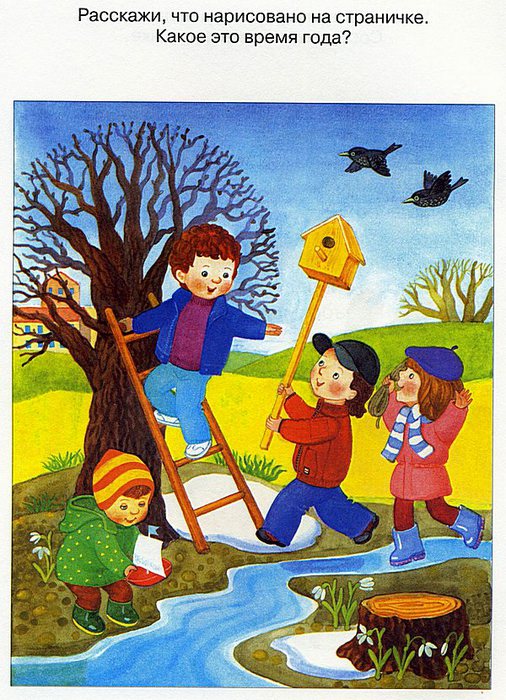 4 неделя мартаТема: «Продукты».1. Какие хлебные продукты вы знаете? (хлеб, батон, печенье, макароны, торты, пирожное…) Из чего их выпекают? Из чего замешивают тесто? Из чего получают муку? Чем покрыт хлеб снаружи (корочкой)? Что у него внутри? (мякиш), Что по краям? (горбушки).2. Отгадайте загадку:          Я пузырюсь,                                                                                                                                  Жить в квашне я не хочу.                                               Надоела мне квашня,                                              Посадите в печь меня.          (тесто).   Что на сковородку наливают, да вчетверо сгибают? (Блины)Сидит на ложке, свесивши ножки. (Лапша).3. Какие вы знаете молочные продукты? (молоко, творог, йогурт, сыр, масло, кефир…) Из чего их делают?  Какие домашние животные дают молоко? 4. Какие вы знаете мясные продукты?  (колбаса, сосиски, котлеты…)          Из чего их изготовляют? От каких домашних животных получают мясо? Где изготовляют мясные продукты? Где их можно купить?5. Назови бульон: из свинины - свиной, из курицы – куриный, из рыбы – рыбный, из говядины – говяжий.6. Скажи со словом «много»: Котлета – много котлет, сосиска – много сосисок, сарделька - …сарделек, колбаса - ….колбасы, ветчина - … ветчины, фрикаделька - … фрикаделек.7. Назови продукт ласково:Хлеб – хлебушек, колбаса – колбаска, молоко – молочко, котлета – котлетка, сыр – сырочек, печенье – печеньице, сосиска – сосисочка, рыба – рыбка, 1 неделя апреля.Тема: «Магазин».Вспомните  названия каких магазинов вы знаете? («Игрушки», «Мебель»,«Одежда», «Продукты», «Хлеб», «Овощи - фрукты» и т.д.)• Кто работает в магазине? (Продавцы)• Как называют тех, кто покупает товары? (Покупатели)• Где в магазине расплачиваются за покупку? (в кассе)• Как надо детям вести себя в магазине? (ничего не трогать руками, не баловаться и т.д.) магазин «Овощи - фрукты».• Что в этом магазине продается? (Овощи и фрукты)• Назовите фрукты (Яблоко, груша, ананас, лимон и т.д.)• Назовите овощи (Огурец, помидор, лук, свекла, морковь и т.д.)Например: Апельсин - это фрукт, он оранжевого цвета, круглой формы, растет на дереве. Также можно рассказать о лимоне, яблоке, огурце, капусте (о любом фрукте, овоще по желанию детей).• Чем отличаются фрукты от овощей? (Овощи растут в огороде - на грядках, а фрукты в саду - на деревьях и кустарниках)Взрослый предлагает детям назвать первый звук в словах: яблоко, гpуша, банан, помидор, капуста, лук и т.д.Игра «Назови ласково»: Яблоко - яблочко;Oгурец - огурчик;Морковь - морковка;Апельсин - апельсинчик;Баклажан - баклажанчик и т.д. магазин «Электроприборы».• Назовите, какие электроприборы вы знаете? (Дети называют электроприборы: утюг, телевизор, пылесос, электроплита, холодильник и т.д.)• Для чего нужен каждый из этих электроприборов? (Ответы детей: каждый ребенок рассказывает о каком-либо электроприборе)- Холодильник нужен для того, чтобы хранить в нем продукты;- Фен нужен для того, чтобы сушить волосы;- Электроплита - чтобы готовить еду;- Магнитофон - слушать музыку;- Телевизор ... ;- Чайник ... и т.д.4. Игра: «Один - много»Утюг - утюги;Телевизор - телевизоры;Холодильник - холодильники;Фен-фены;Пылесос - пылесосы;Торшер - торшеры;Вентилятор - вентиляторы и т.д.Игра: «Скажи наоборот»Чистый - грязный;Жарко - холодно;Хорошо - плохо;Маленький - большой;Новый - старый;Злой - добрый;Больной - здоровый.2 неделя апреля.Тема: «День космонавтики»1.  Объясните ребенку, почему празднуют День космонавтики, что это за праздник. 2. Рассмотрите картинки и иллюстрации в книгах с изображением космоса, космонавтов и космической техники. 
3. Расскажите ребенку о первом космонавте - Юрии Гагарине. 
4. Словарная работа.
Объясните ребенку значение слов: взлет, посадка, старт, приземление, скафандр, шлем. 
5. Упражнение "Посчитай" на согласование числительных с существительным.
1 космонавт, 2 космонавта, 3…, 4…, 5...
1 ракета, 2 ракеты, 3..., 4..., 5...
1 космический корабль, 2..., 3..., 4..., 5...
1 скафандр, 2..., 3..., 4..., 5...
6. Упражнение "Один - много" на употребление мн. числа существительных в род. падеже. 
Один космонавт - много космонавтов.
Одна ракета - много ракет.
И так далее.
7. Составить предложение из слов.
Ракета, космос, летать, в.
Космонавт, в, летать, космос.
8. Развитие логического мышления (для детей 5-7 лет).Отгадай загадки.
Лежит ковер, большой, большой, а не ступишь на него ногой.
(небо)
По голубому блюду золотое яблочко катится.
(небо и солнце) 11. Развитие памяти, работа над четкостью речи. 
Выучить (проговаривать за взрослым) стихотворение. Мы лети к другим планетам!
Объявляем всем об этом!
Весь игрушечный народ 
C нами просится в полет.
Жмется Заинька к ракете:
- Полечу я с вами, дети,
На любую из планет,
Где волков зубастых нет.
Мышки-крошки засмеялись:
- Мы летали, не боялись,
Высота-красота,
Ни единого кота!
Даже плюшевый медведь 
Хочет к звездам полететь.
И с Большой медведицей 
В синем небе встретиться.
                                                                         (Г. Бойко) 3 неделя апреля.Тема «Цветы».1.      Рассмотреть вместе с ребенком картинки. Познакомить его с названиями цветов (ландыш, мать-и-мачеха, астра, одуванчик, колокольчик, ромашка, подснежник, пион, гвоздика, нарцисс, тюльпан, ирис, гладиолус). Закрепить в словаре обобщающее понятие «цветы». Отметить особенности строения цветка: стебель, листья, лепестки.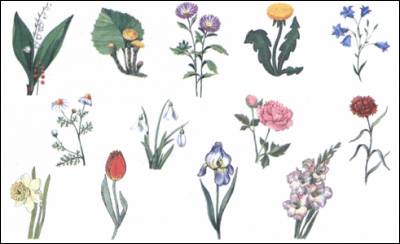 2.      Упражнение «Назови ласково». Стебель — стебелек.Подснежник — ...Корень — ...Василек — ...Лист — ...Гвоздика — ...Лепесток — ...Тюльпан — ...Цветок — ...Ромашка — ...3.      Рассказать ребенку, что не все цветы можно рвать. Некоторые цветы (подснежник, ландыш, медуница) занесены в Красную Книгу. Они нуждаются в охране.4.      Букет цветов — замечательный подарок к любому празднику. Упражнение «Букет для мамы». Ваня и Таня, гуляя по лугу, собрали красивый букет для мамы. Раскрась букет и расскажи, из каких цветов дети его составили. 5.      Упражнение «Путешествие пчелы». Рассмотри картинки. Дополни предложения предлогами (проследить за точностью употребления предлогов в речи).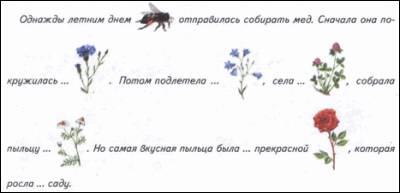 6.      Упражнение «Расскажи-ка»: Составь рассказ о любимом цветке по предложенному наглядному плану.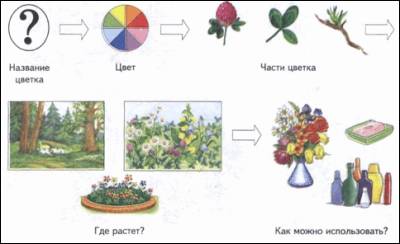 4 неделя апреляТема «Деревья».1. Рассмотреть во время прогулки деревья: березу, тополь, каштан, клен, рябину, дуб сосну, ель. Рассказать, что одним словом это все называется деревья. 
2. Рассказать о строении дерева: корни, ствол, ветви, которые образуют крону, листья. Помочь ребенку запомнить информацию. 
3. Упражнение "Посчитай" на согласование числительных с существительными. 1 береза, 2 ..., 3 ..., 4 ..., 5...
1 дуб, 2 ..., 3 ..., 4 ..., 5 ...
И так далее. 4. Упражнение "Назови ласково" на образование существительных с помощью уменьшительно-ласкательных суффиксов.Береза - березка, березонька.
Дуб - дубок, дубочек и т. д. 5. Упражнение "Один - много" на употребление существительных множественного числа в родительном падеже. Одна береза - много берез.
Один дуб - много дубов.
И так далее. 6. Упражнение "С какого дерева лист, веточка?" на образование относительных прилагательных. Лист березы - березовый.
Лист рябины - рябиновый.
Ветка каштана - каштановая.
И так далее. 7. Развитие мелкой моторики.
Упражнения для пальчиковРаз, два, три, четыре, пять,
(загибать пальцы, начиная с большого пальца)
Будем листья собирать.
(сжимать и разжимать кулачки)
Листья березы, листья рябины,
Листики тополя, листья осины,
Листики дуба мы соберем,
(загибать пальцы, начиная с большого пальца)
Маме осенний букет отнесем.
("шагать" средним и указательными пальцами по столу) 8. Рассказать, что сосна и ель - хвойные деревья. Объяснить, почему они называются хвойными. 

9. Упражнять "Скажи наоборот" на подбор антонимов. У сосны иглы длинные, а у ели - ...
У клена листья большие, а у березы - ...
У березы ствол светлый, а у клена - ...
У дуба ствол толстый, а у березы - ...1 неделя мая.
Тема: День Победы.
1.  Родителям рассказать ребенку о празднике "День Победы", почему он так назван и кого поздравляют в этот день. 

2. Вспомните, кто из ближайших родственников принимал участие в Великой Отечественной войне, рассмотрите иллюстрации в книжках, фотографии родственников. 

3. Совместно с ребенком сходите к мемориалу в честь защитников Родины. 

4. Упражнение "Скажи по-другому" (учимся подбирать синонимы). Смелый - храбрый, отважный, геройский... 5. Упражнение "Скажи наоборот" (учимся подбирать антонимы). Смелый - трусливый.
Враг - ...
Мир - ... 6. Учимся подбирать однокоренные слова. Герой - геройский, героический, героизм...
Защита - защитник, защищать, защищенный... 7. Словарная работа.
Объясните ребенку значение слов и словосочетаний "подвиг", "победа", "героический поступок", "защитник", "ветеран". 

8. Продолжаем знакомить ребенка с пословицами.
Объясните значение пословицы "Мир строит, а война разрушает". 

9. Ознакомление с художественной литературой.
Можно прочитать ребенку:
Л. Кассиль "Главное войско", 
Н. Зенькович "Мальчишки в пилотках". 
2 неделя мая.Тема: Лето.1.         Взрослый читает  стихотворение:Луг совсем как ситцевыйВсех цветов платок-Не поймешь, где бабочка,Где живой цветок.Лес и поле в зелени,Синяя река,Белые, пушистыеВ небе облака.О каком времени года говорится в стихотворении. Почему вы так подумали?2.         «Подбери слово». Что вы можете сказать, какое лето?(жаркое, знойное, холодное, теплое, дождливое, сырое, замечательное, красное, зеленое, веселое, урожайное, длинное, короткое, долгожданное»3.         «Составление предложений о дружбе» по двум опорным картинкам·       Лето «дружит» с ромашкой, а со снеговиком «не дружит»·       Лето «дружит» с самокатом, а с санками «не дружит»·       Лето «дружит»  с цветами, а со снегом «не дружит»·       Лето «дружит» с грибами, а с листопадом «не дружит»·       Лето «дружит»  с радугой, а с лыжами «не дружит»4.         «Семейка слов». Взрослый читает стихотворение:Колобок, колобок,Золотистый бок,За елки нырнул,Там крепко заснул.А к утру проснулся-На весь мир улыбнулся!Что это? Как вы думаете?Дети. Это солнце.( Как назвать солнце ласково? Как называю погоду, когда светит солнце? Какая она? Как называется цветок, похожий на солнце? А что такое солнцепек?5.         «Угадайте, где мы были» (подвижная игра)3 неделя маяТема: Насекомые.1. Побеседуйте с ребенком, какие вы знаете насекомых, кто из них ползает, летает, прыгает? Какие насекомые приносят пользу людям, а какие вред? Кто из насекомых кусается и жалится, а кто нет? Куда насекомые прячутся зимой?2. Прочитайте сказки, басни и стихи о насекомых («Муха-Цокотуха», «Тараканище», «Стрекоза и муравей»).3. Отгадайте загадки:Шевелились у цветка все четыре лепестка.Я сорвать его хотел, он вспорхнул и улетел.             (Бабочка)Прыгает пружинка – зеленая спинкаС травы на былинку, с ветки на тропинку.                  (Кузнечик)Домовитая хозяйка пролетает над лужайкой.Похлопочет над цветком – он поделится медком.      (Пчела)На ромашку у ворот опустился вертолет – Золотистые глаза, кто же это? …..         (Стрекоза)Модница крылатая, платье полосатое.Ростом, хоть и кроха, укусит, будет плохо.      (Оса)В темном уголке живет, шелковую нить плетет,Он тайком сюда забрался, строить новый дом собрался.    (Паук)4. Назовите насекомых ласково:Пчела – пчелка, муха – мушка, комар – комарик, жук – жучок, ….5. Посчитайте насекомых до 10.Одна муха, две мухи, три мухи, четыре мухи, пять мух, шесть мух…Один комар…Одна пчела…Один жук…6. Назовите каждое насекомое, как будто их многоПчела – пчелы, …шмели, мухи, комары, стрекозы, муравьи, бабочки…7. Какие звуки издают насекомые?Комар писк (пищит), пчела и шмель жужжание (они жужжат), кузнечик стрекотание (он стрекочет), бабочка … никакого звука не издает. 4 неделя мая.Тема: Школа.Задание 1. Родителям рекомендуется: — рассказать ребенку о школе, о том, для чего дети ходят в школу, кто учит детей в школе, какие школьные предметы преподают в школе; — рассмотреть вместе с ребенком школьные принадлежности, поговорить о том, для чего нужна каждая из этих вещей; — задать ребенку вопросы: что школьники кладут в пенал? в портфель?сходить с ребенком в магазин, где продают канцелярские товары, или на школьную ярмарку.Задание 2. Отгадать загадки и выучить по выбору.Новый дом несу в руке. Двери дома на замке.А живут в доме том книжки, ручки и альбом. (Портфель)Черный Ивашка — деревянная рубашка.Где носом пройдет — там заметку кладет. (Карандаш)То я в клетку, то в линейку, написать на мне сумей-ка!Можешь и нарисовать. Что такое я? (Тетрадь)Белый камешек растаял, на доске следы оставил. (Мел)Задание 3. Дидактическая игра «Подбери признак»: портфель (какой?) — кожаный, вместительный, яркий, большой ... .Задание 4. Дидактическая игра «Четвертый лишний».Ручка, резинка, мяч, пенал.Портфель, тетрадь, учебник, яблоко.Задание 5. Дидактическая игра «Исправь ошибку в предложении» (употребление падежных окончаний имен существительных).У меня есть портфеля. У меня нет тетрадка. Я забыл дома линейкой. Я пишу ручки. Я рисую в альбом.Задание 6. Дидактическая игра «Подскажи словечко».Быть должны всегда в порядке твои школьные ... (тетрадки).Чтобы было, где писать, в школе нам нужна... (тетрадь).Задание 7. Объяснить ребенку пословицы:Ученье — путь к уменью.Ученье свет, не ученье — тьма.Задание 8. Дидактическая игра «Собери портфель в школу» (назвать школьные принадлежности).Список литературы.http://mir-nlo.com/?do=risunok-na-temu-vesn.http://logoped.tomsk.ru/rabota-s-detmi/domashnie-zadaniya-po-leksicheskim-temam-st-gruppa/http://www.solnet.ee/Агранович З.Е. Сборник домашних заданий в помощь логопедам и родителям для преодоления лексико-грамматического недоразвития речи у дошкольников с ОНР. СПб.: «ДЕТСТВО-ПРЕСС», 2003.- 128 с.http://logopeddoma.ru/news/tema_shkola_shkolnye_prinadlezhnosti/2013-10-04-429Мы капусту рубим, рубим,Мы морковку трем, трем, трем.Мы капусту солим, солим.Мы капусту жмем, жмем.Резкие движения ладонями вверх – вниз.Пальцы сжаты в кулаки, трем друг о друга.Движение пальцев «посыпаем солью»Интенсивно сжимать, разжимать пальцы.Мы делили апельсин.Много нас, а он один.Это долька для ежа,Это долька для чижа, Это долька для утят, Это долька для котят.Это долька для бобра,А для волка кожура.Он сердит на нас беда,Разбегайтесь кто куда.Пальцы обеих рук широко расставлены, соприкасаются кончиками.Начинаем разворачивать кисти рук, разводя поочередно каждую пару (указательные обеих рук и т.д.)Поднять руки движение «фонарики».Погрозить пальцем.Спрятать руки за спину.Маша варежку надела: «Ой, куда я пальчик дела? Нету пальчика, пропал, в свой домишко не попал».Маша варежку сняла: «Поглядите-ка, нашла!Ищешь, ищешь и найдешь, здравствуй, пальчик,как живешь?Сжать пальцы в кулачок.Все пальцы разжать, кроме одного.Разогнуть оставшийся согнутым палец.Сжать пальцы в кулачок.Набежала тучка,Прокатился громБег по кругу на носкахТри прыжкаХлынул дождик теплыйБег по кругуЗвонким серебромПрыжки на носочкахПрозвенел над намиБег по кругуИ пропал вдалиПрыжки на носочкахДома не сидится,Мы гулять пошлиМаршируют Взять сачок не позабылиМаршируют, воображаемый сачок на плечеУгадайте, где мы были?Останавливаются, пожимают плечами , разводят рукамиБыли мы за речкою, на том берегуНа большом душистомЗаливном лугуМеняют направление движенияБабочек ловили И венки плелиНа душистом сенеОтдыхать леглиЛожатся на спину, расслабляются